ANNEX HTUPAD PAYROLL TEMPLATE UNDER DIRECT ADMINISTRATIONFunds Available:     _________________________		Chief Accountant I CERTIFY on my official oath that the above		3.  I CERTIFY on my official oath that I have processed thePayroll is correct and that the services have                               release of funds for the payment of salaries of TUPADbeen duly rendered.	                     beneficiaries and I have deposited the same to the bank	account of the (indicate the name of the service provider)._______________________________			           _____________________________________PO/FO	                                                                                                          Cashier                    2.    Approved payable from appropriation.			4. I CERTIFY on my official oath that I have paid								     to each worker whose names appear 								     above the amount set opposite their names._______________________________ 			          _____________________________________		Regional Director			                                      Service Provider RepresentativeProvince:    __________________________________Municipality:  ________________________________Barangay: ___________________________________Province:    __________________________________Municipality:  ________________________________Barangay: ___________________________________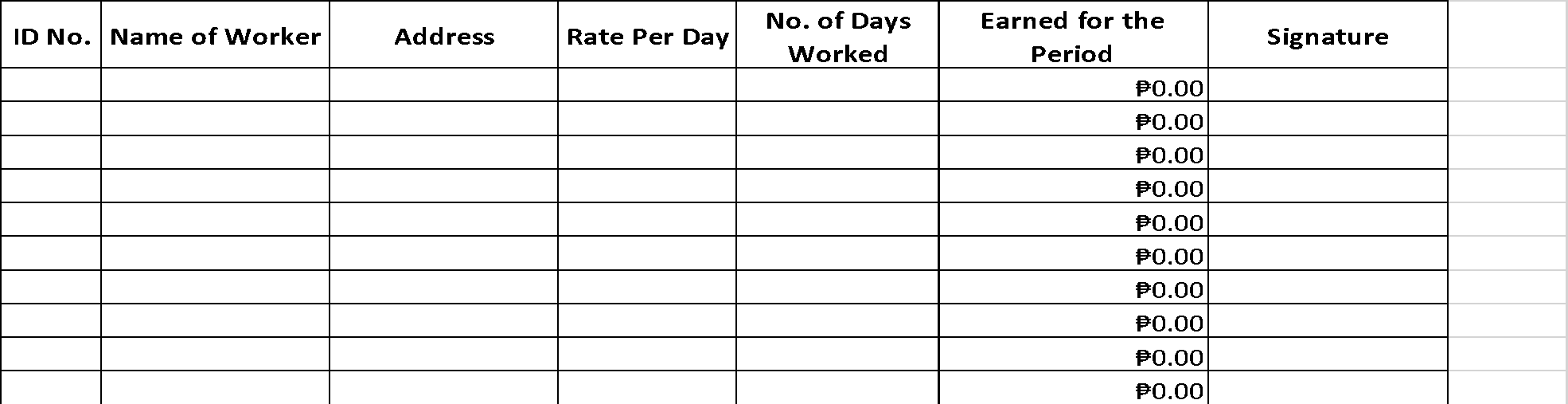 